Søknad ved ønske om besøk av Matgledekorpset 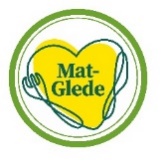 Vi vil gjerne at dere gir en begrunnelse for hvorfor dere ønsker besøk av Matgledekorpset. Representanter fra både kjøkken og pleie bør være med når søknaden skrives. Skriv så kort og konkret som mulig. Send ferdig utfylt skjema til matgledekorpset....................@fylkesmannen.no, innen ……….Vi gleder oss til å besøke nye syke- og aldersinstitusjoner!1.Hvem ønsker besøk?Kommune: Navn på institusjon:2.Kontaktperson Navn:Telefonnummer: E-post: 3.PårørendekontaktNavn: 4.Hva er HOVEDMOTIVASJON for å invitere Matgledekorpset og hva er ØNSKET RESULTAT av besøket? (Skriv så konkret som mulig.)5.Kort om institusjonenAntall (og type) avdelinger:Antall beboere på institusjonen: Antall hjemmeboende som mottar mat:6.Kort om kjøkkenet Kok/kjøl ellerKok/serverProduksjonskjøkken på institusjonen ellerSentralkjøkkenHvor stor andel av maten lages fra bunnen av (grovt anslag)?………………………………………………………………………..Brukes råvarer og/eller retter produsert  lokalt eller regionalt? …………………..Om svaret er ja, hvilke matvarer er dette?……………………………………………………………..7.Kort beskrivelse av hvordan MAT OG MÅLTIDER ORGANISERES på kjøkkenet i dag, på avdelingene, hos de hjemmeboende (måltidsrytme m.m.) 8. Kort beskrivelse av hvordan SAMARBEIDET (om mat og måltider) er organisert mellom ledelsen på institusjonen, de som jobber på kjøkkenet og de som jobber på avdelingene.9. Har dere spesifikke KOMPETANSEBEHOV innen matfag, kosthold/ernæring eller måltidshygge?